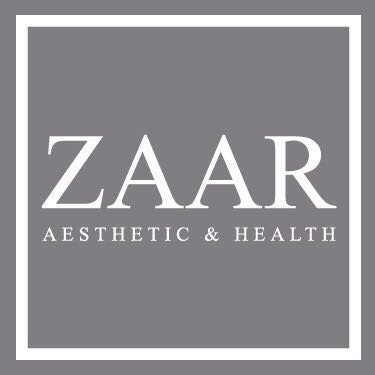  CREMAS MULTIPROPOSITO¿EL ELIXIR DEL FUTURO?    Dr. Martín Gastón Alvarez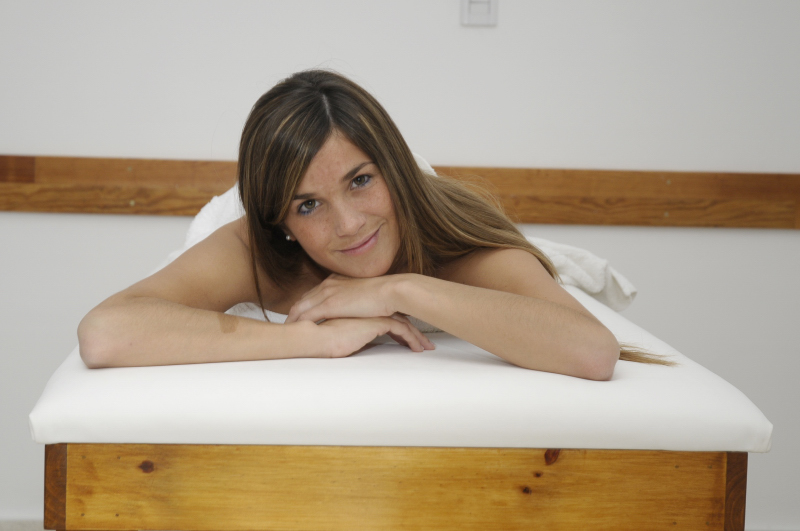 Llegaron las BB Creams !!! todo en una crema !!! Sonaba realmente fabuloso y no terminé de aprender a utilizarla e indicarla a mis pacientes que seguía creciendo el abecedario, sus primas hermanas las CC Creams, luego las DD Creams y parecía que el motor de la cosmética no dejaba de acelerar. Solo Dios sabe hasta que letra llegaremos pero me pareció interesante traerles un breve resumen de sus características mas importantes y diferencias.Las BB Creams (Blemish Balm) nacieron en Europa, mas precisamente en Alemania, siendo hoy día de conocimiento mundial los beneficios desde su existencia. Sin embargo, no eran perfectas para todo tipo de pieles, puesto que obstruían los poros en los cutis grasos y no disimulaban las imperfecciones por completo, mientras que en las pieles secas y mas añosas la hidratación dejaba que desear. No tenían componentes antiedad o restauradores epiteliales. Poco después y para enmendar las carencias de las anteriores nacieron las CC Creams (Color Correction), con activos antiedad y un maquillaje mas homogéneo que enmascara mejor las imperfecciones. Las BB y las CC dan luz, hidratan, protegen del sol y dan un color discreto. Las DD Creams (Daily Defense), tienen origen también como Cremas Multifunción Ultramodernas que hidratan, iluminan y protegen del sol con el agregado que producen activación de la melanina que ayuda a que la piel se broncee más fácilmente (es necesaria la exposición solar y no son autobronceantes como se ha dicho) consiguiendo así el color tan deseado.Obviamente factores antiedad de alta gama y a la orden del día. Son mucho más hidratantes que sus predecesoras, por lo que están indicadas para pieles muy secas y deshidratadas. No menos importante es su indicación para pieles con manchas, hiperpigmentación y cicatrices ya que incorporan componentes que casi logran igualar el tono de la piel y ofrecer una mayor homogeneidad a la vista.PARA CONCLUIR PODRIAMOS DECIR QUE SERIAN LO ULTIMO EN CREMAS MULTIPROPOSITO CONSIGUIENDO SEGÚN LOS DISTINTOS LABORATORIOS LOS MEJORES RESULTADOS EN HIDRATACION, ANTIEDAD, PROTECCION SOLAR Y COLOR. ¿ ESPERAMOS UN POQUITO A VER QUE PASA ? SUS COSTOS VAN DE LA MANO DE LO NUEVO.Algunas de las mas conocidas en el mercado: Mussvital DD Cream.Skin Chemists - DD cream.DD Crème Prodigieuse de Nuxe. DERMAdoctor DD Cream: esta crema es la reformulación de su BB cream de DERMAdoctor. Se adapta a todo tipo de piel y se encarga de combatir los UV con un factor 30.DD Cream Intensive Bronzage Gel con SPF 50 de Tegoder, va muy bien con las pieles con tendencia las manchas. Su uso es compatible con el maquillaje.Marcelle - DD Cream: tiene un factor 25, resto símil a las demás.Lendan - Infinitime DD Cream. Pür Rescue Squad DD Cream: ingredientes naturales con SPF25. Tient Lumière DD Cream de Galénic Seizen DD Cream entre sus ingredientes agrega al hialuronato y la vitamina C , buenos aliados contra el envejecimiento.Stendhal Hydro Harmony DD Cream. DD Cream de Julep, por su parte, contiene SPF 25 y dos componentes patentados antiedad. Utiliza hibisco y el extracto de aceite de oliva que mejoran la hidratación.Naturalia Sintesi DD Cream.Skin Pharmacy Deborah Daily Dream Cream. Los invitamos a ver los videos en nuestra Fun Page de Facebook: @drmartingastonalvarez , ZAAR Aesthetic & Health o por el canal del Dr. Martín Gastón Alvarez en YouTube. Web: zaarestetica.com.ar y drmartingastonalvarez.com, Instagram: @drmartingalvarez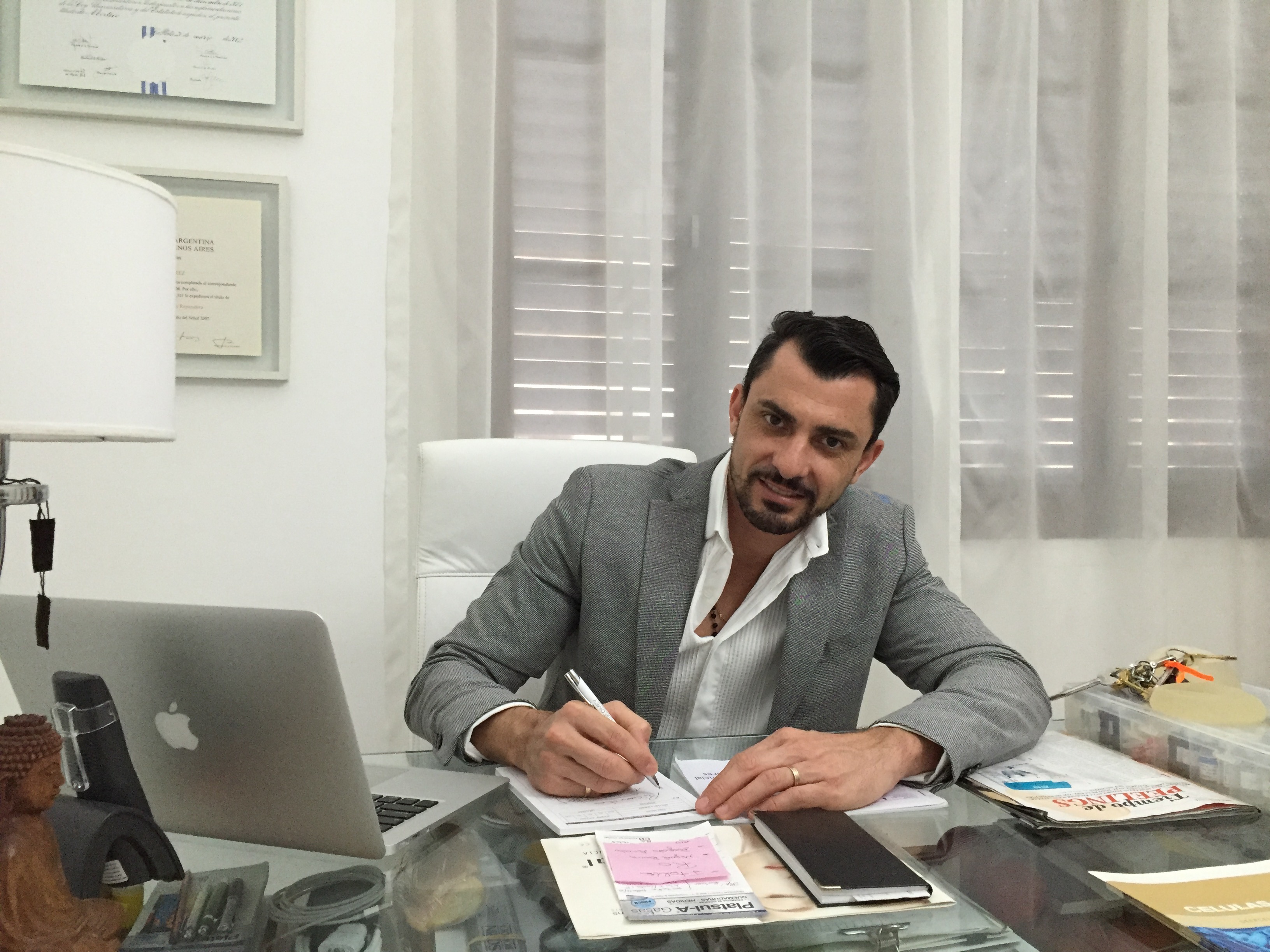       Dr. Martin Gastón AlvarezEsp. Universitario en Cirugía Plástica y ReparadoraDirector Médico Zaar Aesthetic & HealthMiembro de la SCPLPMédico Homologado CEMP 114.179MN 107.553